                                                                                                                  ПроектАДМИНИСТРАЦИЯ  МУНИЦИПАЛЬНОГО  ОБРАЗОВАНИЯ"ГОРОД  АРХАНГЕЛЬСК"П О С Т А Н О В Л Е Н И Еот "_____"__________ 2019г. №________О внесении изменений в приложение № 2 и № 3 к постановлению мэрии города Архангельска от 07.04.2014 № 2781. Дополнить приложение № 2 к постановлению мэрии города Архангельска от 07.04.2014 № 278 "Об определении границ и утверждении схем границ прилегающих территорий, на которых не допускается розничная продажа алкогольной продукции" схемой № 214 границ прилегающей территории образовательной организации общества с ограниченной ответственностью "ЭКСТЕРН", расположенной по адресу: Архангельская область, г. Архангельск, ул. Урицкого, д.1, согласно приложению к настоящему постановлению.2. Дополнить приложение № 3 к постановлению мэрии города Архангельска от 07.04.2014 № 278 "Об определении границ и утверждении схем границ прилегающих территорий, на которых не допускается розничная продажа алкогольной продукции":схемой № 267 границ прилегающей территории медицинской организации общества с ограниченной ответственностью "ОЧАГ ПЛЮС", расположенной по адресу: Архангельская область, г. Архангельск, 
ул. Валявкина, д. 13, согласно приложению к настоящему постановлению.схемой № 268 границ прилегающей территории медицинской организации общества с ограниченной ответственностью "Здоровая семья", расположенной по адресу: Архангельская область, г. Архангельск, 
ул. Урицкого, д. 1, согласно приложению к настоящему постановлению;3. Опубликовать постановление в газете "Архангельск - город воинской славы" и на официальном информационном интернет-портале муниципального образования "Город Архангельск".Глава муниципального образования"Город Архангельск"                                                                       И.В. Годзиш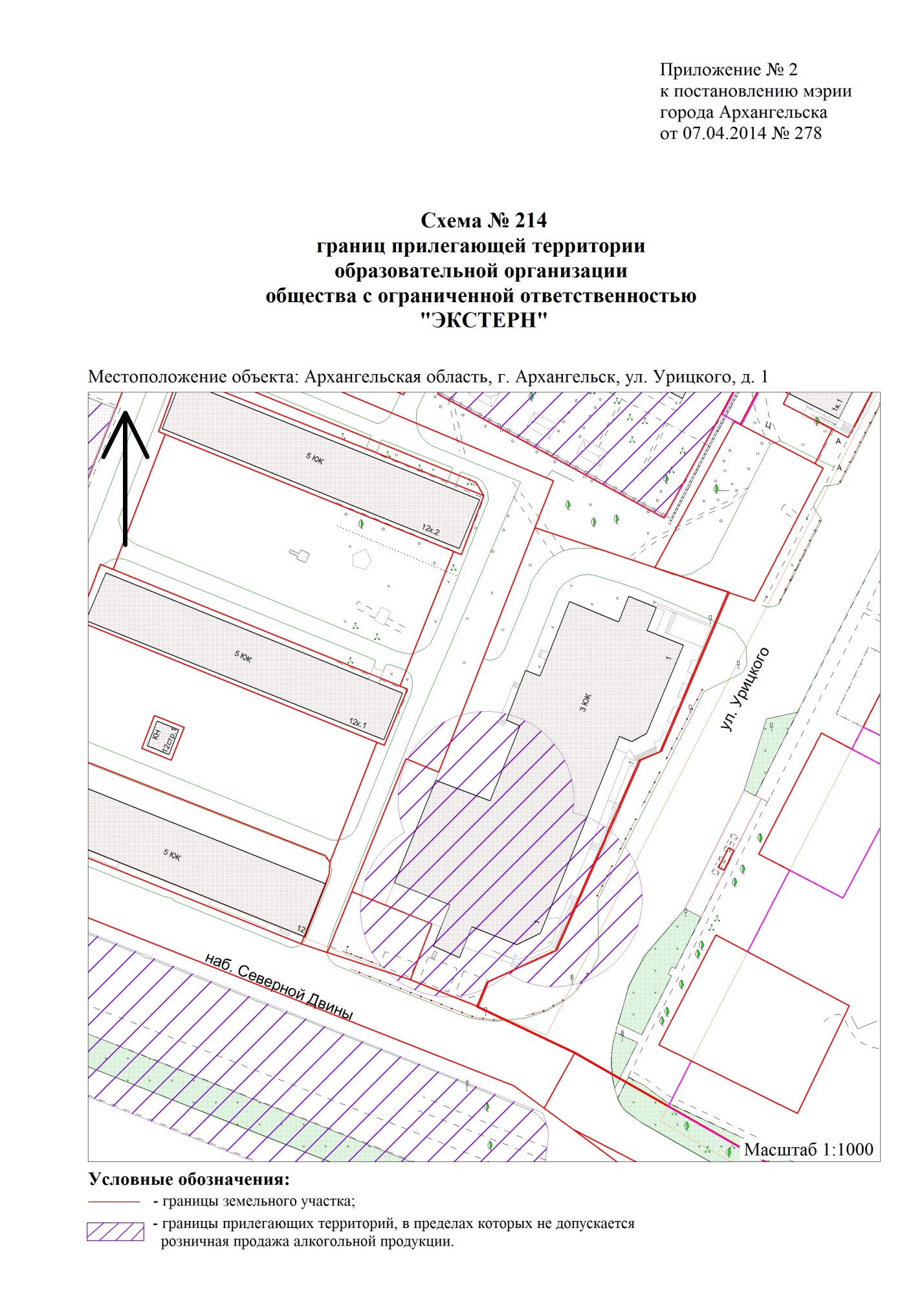 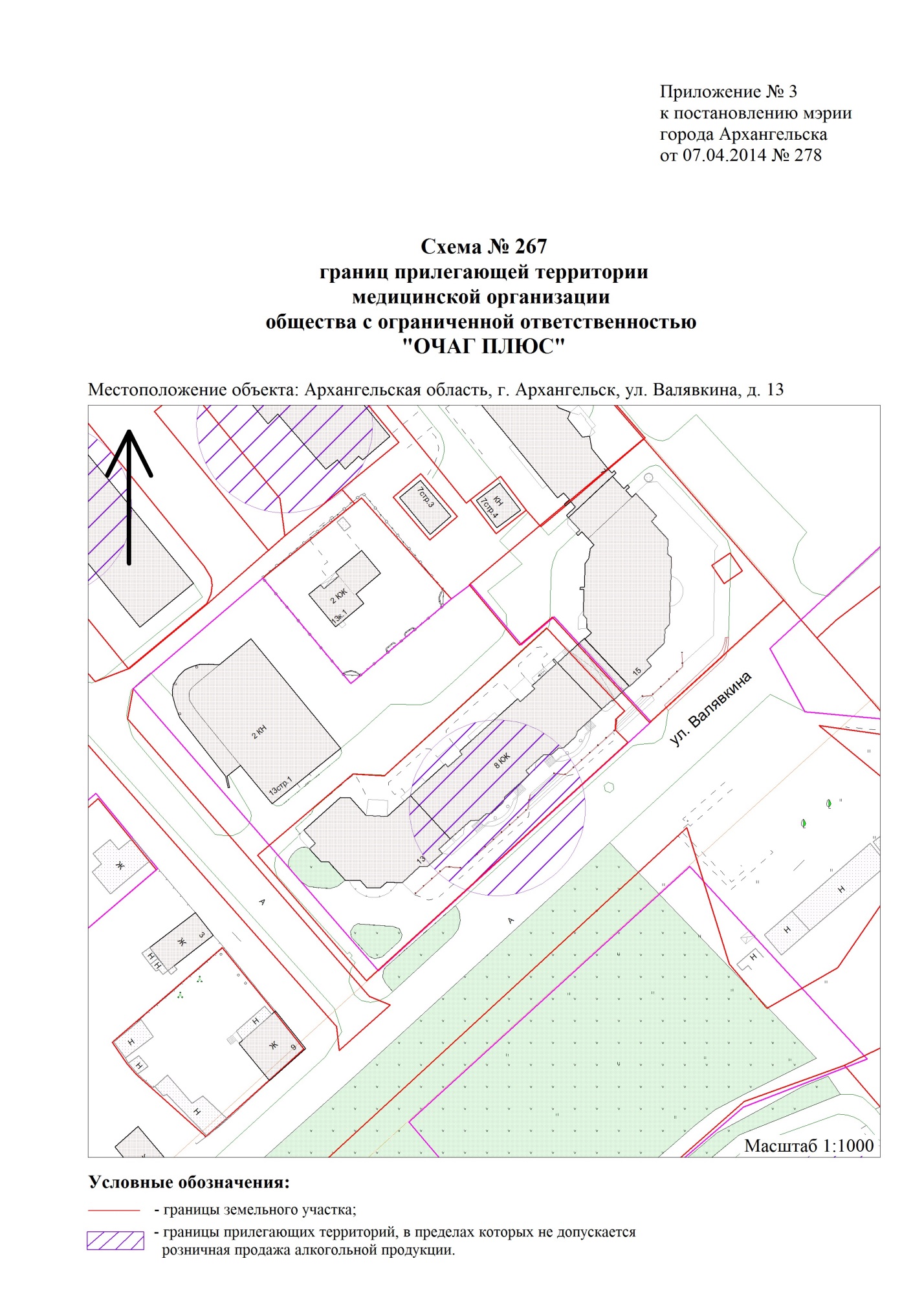 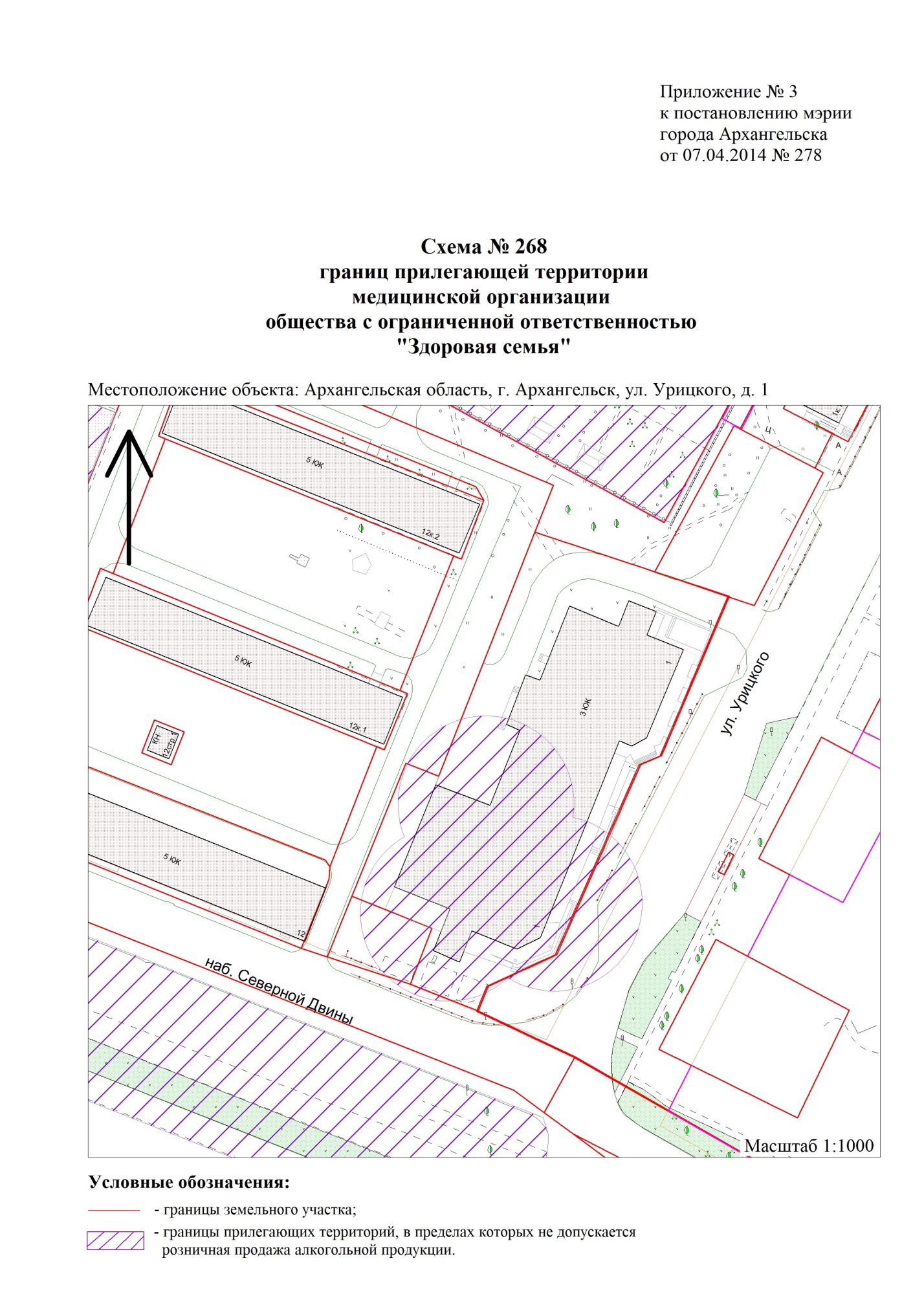 